16. listopad – Svjetski dan hraneZADATAK: Pročitaj priču o kruhu i riješi zadatke.KRUHKruh je smjesa brašna i vode s dodatkom kvasca, soli ili neke druge namirnice .Poznajemo razne vrste žitarica od kojih se dobiva kruh pa tako razlikujemo: pšenični kruh, raženi kruh, kukuruzni kruh, kruh od miješanog brašna …Često govorimo o bijelome ili crnome kruhu.Što misliš: od kojih se žitarica pravi bijeli, a od kojih crni kruh?Bijeli kruh nastaje od brašna oljuštenoga zrna.Crni je kruh bogat mineralima, proteinima, vlaknima, a daje osjećaj sitosti.Pravi se od nekoliko vrsta žitarica.Najtamniji kruh je od prosa, raži, a zatim od zobi.Postoji i jedan pokus kojim možeš provjeriti radi li se stvarno o crnom kruhu.Crni kruh namoči u čašu vode.Ako voda potamni, a kruh pobijeli riječ je o bijelom kruhu. Pokušaj.1.U čemu se razlikuju bijeli i crni kruh?2.Koji se kruh najčešće jede u tvojoj obitelji?3.Koje pekarske proizvode najčešće kupuješ u pekarnici?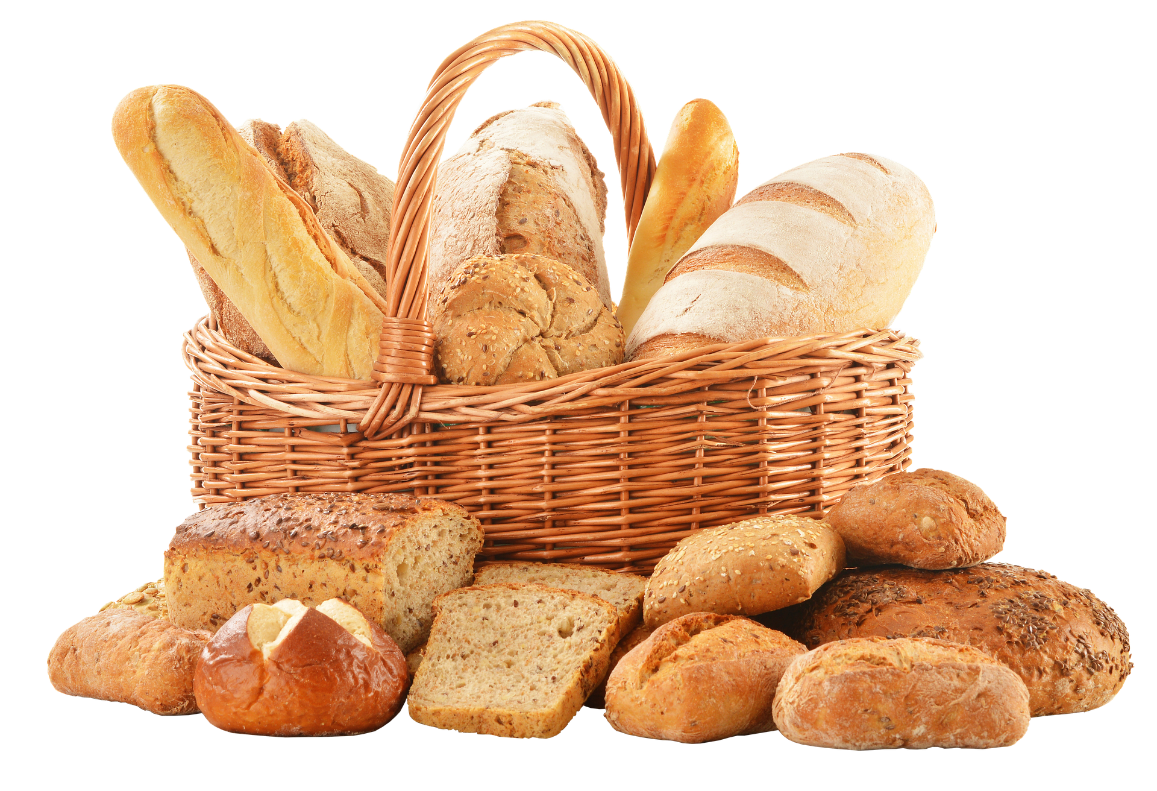 Izvor slike:pixabay.com